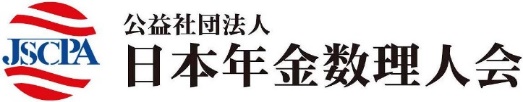 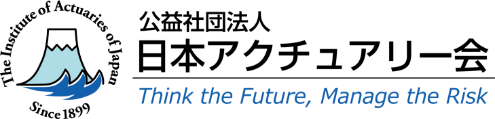 事前質問の募集について　事前にご連絡のとおり、今回の研修会では研修会開催前に質問を募集させていただきます。○質問方法　事前質問されたい内容をメール本文に記載し、日本年金数理会事務局あてに7月6日(木)までにメールを送付ください。メール作成にあたっては以下の（入力フォーマット）をご参考にメールタイトル、本文をご記載ください。　なお、事務局での集計の都合上、メールタイトルは入力フォーマット通りにご記載いただくようお願いいたします。（入力フォーマット）○注意事項・当日の講義中もZoomのQ&A機能にてご質問を受け付ける予定です。・当日の進行状況によっては質疑応答が実施できない場合や、実施した場合でも他の質問状況等によっては講師の方から事前質問へご回答いただけない可能性がございますので、ご注意ください。以　上項目入力内容あて先mitann-208@jscpa.or.jpメールタイトル【事前質問】第87回研修会・第2回例会に関する事前質問本文ひながた　日本年金数理会事務局　御中　●●会社の○○と申します。　第87回研修会・第2回例会に関し以下のとおり事前質問いたします。　※以下、質問ごとに分けて内容をご記載ください。【質問１】　…【質問２】　…　以上